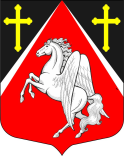 КРАСНОБОРСКОЕ  ГОРОДСКОЕ  ПОСЕЛЕНИЕТОСНЕНСКОГО РАЙОНА  ЛЕНИНГРАДСКОЙ ОБЛАСТИАДМИНИСТРАЦИЯРАСПОРЯЖЕНИЕ26.05.2023 № 68В соответствии со ст. 14 Жилищного кодекса Российской Федерации, Федеральным законом от 06.10.2003 № 131-ФЗ «Об общих принципах организации местного самоуправления в Российской Федерации», постановлением Правительства РФ от 28.01.2006 № 47 «Об утверждении Положения о признании помещения жилым помещением, жилого помещения непригодным для проживания, многоквартирного дома аварийным и подлежащим сносу или реконструкции, садового дома жилым домом и жилого дома садовым домом», на основании заключения межведомственной комиссии Красноборского городского поселения Тосненского района Ленинградской области от 03.05.2023 № 2 «Об оценке соответствия многоквартирного дома требованиям, установленным в Положении о признании помещения жилым помещением, жилого помещения непригодным для проживания, многоквартирного дома аварийным и подлежащим сносу или реконструкции, садового дома жилым домом и жилого дома садовым домом»:Признать многоквартирный дом по адресу: Ленинградская область, Тосненский район, г.п. Красный Бор, ул. Культуры, д. 4 подлежащим капитальному ремонту, в соответствии с пунктом 47 постановления Правительства РФ от 28.01.2006 № 47.Направить копии настоящего распоряжения и заключения комиссии в Комитет по жилищно-коммунальному хозяйству Ленинградской области, а также в Фонд капитального ремонта Ленинградской области.3. Настоящее распоряжение вступает в силу с момента подписания и подлежит размещению на сайте администрации Красноборского городского поселения Тосненского района Ленинградской области.4. Контроль за исполнением настоящего распоряжения оставляю за собой. Глава администрации	Н.И. АксеновО признании многоквартирного дома, расположенного по адресу: Ленинградская область, Тосненский район, г.п. Красный Бор, ул. Культуры, д. 4 подлежащим капитальному ремонту, в соответствии с пунктом 47 постановления Правительства РФ от 28.01.2006 № 47